ПРОТОКОЛ № 3Финальный турнир по футболу III Всероссийской летней Спартакиады инвалидов 2019 годаСтадион « Дружба » г. Йошкар-Ола                                                        « 14  » июля       2019 года.  Начало в 14 часов 00 минут. Освещение  Естественное.       Количество зрителей     100         чел.Результат  матча    10-2        в пользу  команды  «РСО-Алания».                                                                   Первой половины    6-1 в пользу  команды  «РСО-Алания». Серия ударов с 9-ой отметки нет в пользу команды «-».                          Официальные   представителиПредупреждения игрокам ( Фамилия, Имя,   номер   игрока,     команда,    время,   причины   ) :Удаления       игроков     (  Фамилия, Имя,    номер    игрока,     команда,     время,     причины  ) :Извещение о подаче протеста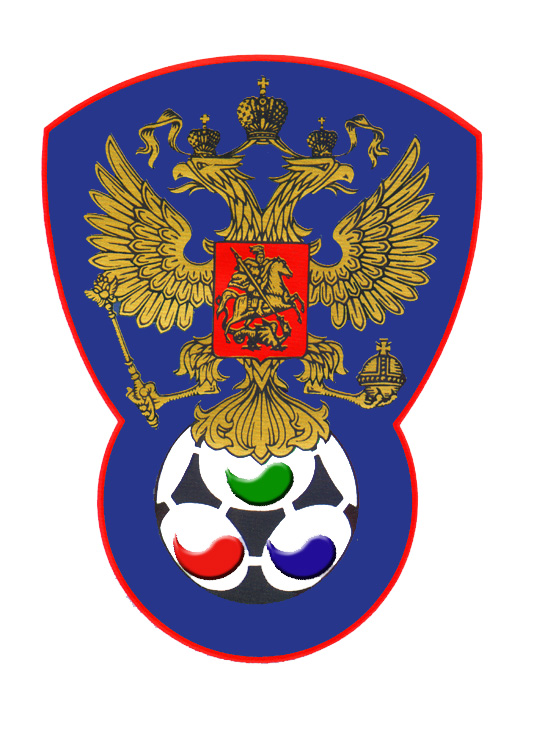 ВСЕРОССИЙСКАЯ ФЕДЕРАЦИЯФУТБОЛА ЛИЦ С ЗАБОЛЕВАНИЕМ ЦП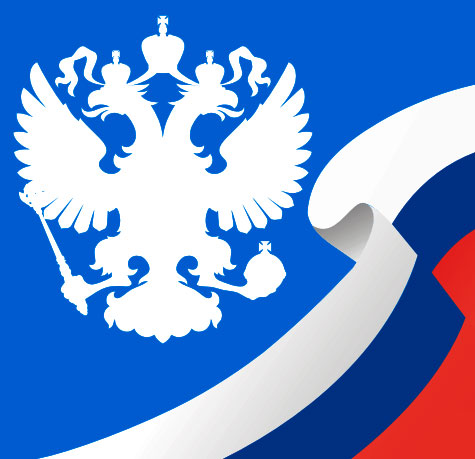 РСО-АланияРеспублика ТатарстанСудейская бригадаФамилия , ИмяКатегорияГородГлавный  судьяКолесников Евгений 1Йошкар-ОлаПомощник № 1Бабушкин Григорий1Йошкар-ОлаПомощник № 2 Масленников Михаил1Йошкар-ОлаРезервный судьяКутюков Павел1Йошкар-ОлаОранжевыефутболкиКрасныеСиниегетрыКрасные№ФамилияИмяКлЗМЗаменыЗамены№ФамилияИмяКлЗМЗаменыЗамены№ФамилияИмяКлЗМ№мин№ФамилияИмяКлЗМ№мин1АхполовАлександр21ХакимуллинБулат15БериевАцамаз11,1св4ГабитовДамир18Плиев Тамерлан26325ШвейкинДанил114МагомедовМагомеднур326ГасымовЭльчин27ДжиджоевГеоргий328ПоповСергей213ХачатурянДавид142111НизамиевНияз310КочисовСослан35111727ЗайнуллинТимур14КулиевФарид218АхметшинАйнур36ДряевРустам311ЕдзаевРоланд22№Фамилия  и  инициалыДолжность№Фамилия  и  инициалыДолжность1Таймазов Олег Т.Гл. тренер1Забиров Ильдар М.Гл. тренер22НетНетНе поступалоГлавный судья_______________(Колесников Е.)                  подписьфамилия и инициалыПодпись представителя принимающей команды_______________(Таймазов О.Т.)                  подписьфамилия и инициалыПодпись представителя команды гостей_______________(Забиров И.М.)                  подписьфамилия и инициалы